Cambridge Prep Academy recommendations to assure your student 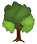        is ready for Kindergarten.Kindergarten readiness list:Listen to stories without interruptingRecognize rhyming soundsPay attention for short periods of time to adult-directed tasksUnderstand actions have both causes and effectsShow understanding of general times of dayCut with scissorsTrace basic shapesBegin to share with others Start to follow rulesBe able to recognize authorityManage bathroom needsButton shirts, pants, coats, and zip up zippersBegin to control oneselfSeparate from parents without being upsetSpeak understandablyTalk in complete sentences of five to six wordsLook at pictures and then tell storiesIdentify rhyming wordsIdentify the beginning sound of some wordsIdentify some alphabet lettersRecognize some common sight words like "stop"Sort similar objects by color, size, and shapeRecognize groups of one, two, three, four, and five objectsCount to tenBounce a ballIf your child has acquired most of the skills on this checklist and will be at least four years old at the start of the summer before he or she starts kindergarten, he or she is probably ready for kindergarten. What on the first day of school are children who are healthy, mature, capable, and eager to learn.